jesus – quelle des lebensGebetsblatt 	Datum:________Bitte für jedes Mal und für jede Teilnehmerin deiner Gruppe kopierenPünktlich anfangen.Bitte mitbringen: Bibel, MIP-Heft, BleistiftAnbetung - Betet Gott an, für das wer Er ist: Seine Eigenschaften, Sein Name, Sein Charakter. (Bitte erwähne keine Gebetserhörung oder Anliegen während dieser Zeit.)Eigenschaft: Quelle des LebensBibelwort(e): Psalm 36,10; Sprüche 14,27; Joh. 7,38; Offenb. 22,17Gedanken:Schuld bekennen - In der Stille bekennen wir unsere Sünden, dem Gott der vergibt               - 1. Joh. 1,9Danksagung - Danke Gott für konkrete Gebetserhörungen, für das, was Er getan hat. 
1. Thess. 5,18; Psalm 92,2  (Bitte keine Gebetsanliegen während dieser Zeit.)Fürbitte - Bilde Gruppen mit zwei bis vier Teilnehmerinnen. Fürbitte für unsere KinderDenn ich giesse Wasser auf das durstige Land und Ströme auf das ausgetrocknete Land. Ja, ich giesse meinen Geist über euren Nachkommen…aus ( Namen von Kindern einsetzen und auch für Lehrer, Behörden u.s.w. beten), mit Segen überschütte ich eure Kinder…. Sie werden sich ausbreiten wie Schilf am Bach und wachsen wie Weiden am Flussufer.                                                                										Nach Jes.44,3u.4Kind 1:Kind 2:Kind 3:Besondere Anliegen:Kind 1:Kind 2:Kind 3:Fürbitte für Lehrer Besondere Anliegen:Fürbitte für Anliegen der Schule:Fürbitte für MIP: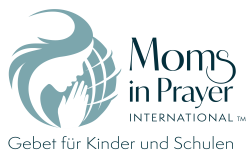 Denke daran: Gebetsanliegen der Gruppe bleiben in der Gruppe!  